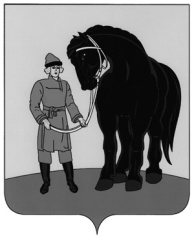 АДМИНИСТРАЦИЯ ГАВРИЛОВО-ПОСАДСКОГОМУНИЦИПАЛЬНОГО РАЙОНА ИВАНОВСКОЙ ОБЛАСТИПОСТАНОВЛЕНИЕот  05.07.2019  №  407-пО комиссии по соблюдению требований к служебному поведению муниципальных служащих Гаврилово-Посадского муниципального района и сельских поселений, расположенных на территории Гаврилово-Посадского муниципального района и урегулированию конфликта интересов(в ред. от 30.11.2022 № 711-п)В соответствии с Федеральным законом от 25.12.2008 г. № 273-ФЗ «О противодействии коррупции», Федеральным законом от 09.02.2009 № 8-ФЗ «Об обеспечении доступа к информации о деятельности государственных органов и органов местного самоуправления», на основании пункта 4 статьи 14.1. Федерального закона от 02.03.2007 № 25-ФЗ «О муниципальной службе в Российской Федерации», Указа Президента Российской Федерации от 01.07.2010 № 821 «О комиссиях по соблюдению требований к служебному поведению федеральных государственных служащих и урегулированию конфликта интересов», Указом Президента Российской Федерации от 29.06.2018 № 378 «О национальном плане противодействия коррупции на 2018-2020 годы», на основании Указа Губернатора Ивановской области от 01.10.2013 № 158-уг «О Порядке образования комиссий по соблюдению требований к служебному поведению муниципальных служащих Ивановской области и урегулированию конфликтов интересов в органах местного самоуправления, аппаратах избирательных комиссий муниципальных образований Ивановской области», руководствуясь Уставом Гаврилово-Посадского муниципального района, Администрация Гаврилово-Посадского муниципального района Ивановской области постановляет: 1. Образовать комиссию по соблюдению требований к служебному поведению муниципальных служащих Гаврилово-Посадского муниципального   района и сельских поселений, расположенных на территории Гаврилово-Посадского муниципального района и урегулированию конфликта интересов (далее - комиссия) и утвердить ее состав согласно приложению 1.2. Утвердить Положение о комиссии по соблюдению требований к служебному поведению муниципальных служащих Гаврилово-Посадского муниципального   района и сельских поселений, расположенных на территории Гаврилово-Посадского муниципального района и урегулированию конфликта интересов согласно приложению 2.3. Установить, что комиссия рассматривает вопросы, связанные с соблюдением требований к служебному поведению и урегулированием конфликта интересов, в отношении муниципальных служащих, замещающих должности в Администрации Гаврилово-Посадского муниципального района и её структурных подразделениях, в администрациях сельских поселений, расположенных на территории Гаврилово-Посадского муниципального района.4. Опубликовать настоящее постановление в сборнике «Вестник Гаврилово-Посадского муниципального района» и разместить на официальном сайте в сети Интернет.5. Настоящее постановление вступает в силу со дня его официального опубликования.Глава Гаврилово-Посадского муниципального района                                                           В.Ю. ЛаптевПриложение 1 к постановлению администрации Гаврилово-Посадского муниципального районаот 05.07.2019  № 407-пСостав комиссии по соблюдению требований к служебному поведению муниципальных служащих Гаврилово-Посадского муниципального района и сельских поселений, расположенных на территории Гаврилово-Посадского муниципального района и урегулированию конфликта интересовПриложение 2 к постановлению администрации Гаврилово-Посадского муниципального районаот 05.07.2019  № 407-пПоложение о комиссиипо соблюдению требований к служебному поведению муниципальных служащих Гаврилово-Посадского муниципального района и сельских поселений, расположенных на территории Гаврилово-Посадского муниципального района и урегулированию конфликта интересов1. Настоящим Положением определяется порядок формирования и деятельности комиссий по соблюдению требований к служебному поведению муниципальных служащих и урегулированию конфликта интересов (далее - комиссии, комиссия), образуемых в органах местного самоуправления, и их структурных подразделениях обладающих полномочиями юридического лица, в соответствии с Федеральным законом от 25.12.2008 № 273-ФЗ «О противодействии коррупции».2. Комиссия в своей деятельности руководствуются Конституцией Российской Федерации, федеральными конституционными законами, федеральными законами, актами Президента Российской Федерации и Правительства Российской Федерации, настоящим Положением, а также Законами Ивановской области, актами Правительства Ивановской области и муниципальными правовыми актами.3. Основной задачей комиссий является содействие органам местного самоуправления:а) в обеспечении соблюдения муниципальными служащими Гаврилово-Посадского муниципального района и сельских поселений, расположенных на территории Гаврилово-Посадского муниципального района (далее - муниципальные служащие) ограничений и запретов, требований о предотвращении или урегулировании конфликта интересов, а также в обеспечении исполнения ими обязанностей, установленных Федеральным законом от 25.12.2008 № 273-ФЗ «О противодействии коррупции», другими федеральными законами (далее - требования к служебному поведению и (или) требования об урегулировании конфликта интересов);б) в осуществлении в органе местного самоуправления мер по предупреждению коррупции.4. Комиссия рассматривает вопросы, связанные с соблюдением требований к служебному поведению и (или) требований об урегулировании конфликта интересов, в отношении муниципальных служащих, замещающих должности муниципальной службы  в Гаврилово-Посадском муниципальном районе и сельских поселений, расположенных на территории Гаврилово-Посадского муниципального района (далее - должности муниципальной службы) в органе местного самоуправления (за исключением муниципальных служащих, замещающих должности муниципальной службы, назначение на которые и освобождение от которых осуществляются представительным органом местного самоуправления), а также в отношении лиц, замещающих должности руководителей и заместителей руководителей муниципальных учреждений и предприятий. 5. Вопросы, связанные с соблюдением требований к служебному поведению и (или) требований об урегулировании конфликта интересов, в отношении муниципальных служащих, замещающих должности, назначение на которые и освобождение от которых осуществляются представительным органом местного самоуправления, рассматриваются президиумом данного органа.6. Вопросы, связанные с соблюдением требований к служебному поведению и (или) требований об урегулировании конфликта интересов, в отношении муниципальных служащих, замещающих должности муниципальной службы в структурных подразделениях администрации, рассматриваются комиссией, образованной в Администрации Гаврилово-Посадского муниципального района. Порядок формирования и деятельности комиссии, а также ее состав определяются руководителем органа местного самоуправления в соответствии с настоящим Положением. 7. Комиссия образуется нормативным правовым актом органа местного самоуправления. Указанным актом утверждаются состав комиссии и порядок ее работы.В состав комиссии входят председатель комиссии, его заместитель, секретарь и члены комиссии. Члены комиссии, за исключением секретаря комиссии, при принятии решений обладают равными правами. В отсутствие председателя комиссии его обязанности исполняет заместитель председателя комиссии.8. В состав комиссии входят:а)  Заместитель руководителя  органа местного  самоуправления; руководитель подразделения кадровой службы органа местного  самоуправления по профилактике коррупционных и иных правонарушений либо должностное лицо кадровой  службы  органа местного   самоуправления, ответственное за работу по профилактике коррупционных и иных правонарушений; муниципальные  служащие из подразделения по вопросам муниципальной  службы и кадров, юридического (правового) подразделения, других подразделений   органа местного  самоуправления, определяемые его руководителем;б) Представитель Управления Правительства Ивановской области по противодействию коррупции или соответствующего подразделения Аппарата Правительства Ивановской области;в) Представитель (представители) научных организаций и образовательных учреждений среднего, высшего и дополнительного профессионального образования, деятельность которых связана с муниципальной службой.9. Руководитель органа местного самоуправления может принять решение о включении в состав комиссии:а) представителя общественного совета, образованного при органе местного самоуправления;б) представителя общественной организации ветеранов, созданной в органе местного самоуправления;в) представителя общественной организации ветеранов.10. Лица, указанные в подпунктах "б" и "в" пункта 8 и в пункте 9 настоящего Положения, включаются в состав комиссии в установленном порядке по согласованию соответственно с научными организациями, профессиональными образовательными организациями, образовательными организациями высшего образования, организациями дополнительного профессионального образования, Управлением Правительства Ивановской области по противодействию коррупции или соответствующего подразделения Аппарата Правительства Ивановской области, общественной организацией ветеранов, созданной в органе местного самоуправления, аппарате избирательной комиссии муниципального образования Ивановской области, профсоюзной организацией, действующей в органе местного самоуправления, на основании запроса руководителя органа местного самоуправления.Согласование осуществляется в 10-дневный срок со дня получения запроса.11. Число членов комиссии, не замещающих должности муниципальной службы в органе местного самоуправления, должно составлять не менее одной четверти от общего числа членов комиссии.12. Состав комиссии формируется таким образом, чтобы исключить возможность возникновения конфликта интересов, который мог бы повлиять на принимаемые комиссией решения.13. В заседаниях комиссии с правом совещательного голоса участвуют:а) непосредственный руководитель муниципального служащего, в отношении которого комиссией рассматривается вопрос о соблюдении требований к служебному поведению и (или) требований об урегулировании конфликта интересов, и определяемые председателем комиссии два муниципальных служащих, замещающих в органе местного самоуправления должности муниципальной службы, аналогичные должности, замещаемой муниципальным служащим, в отношении которого комиссией рассматривается этот вопрос;б) другие муниципальные служащие, замещающие должности муниципальной службы в органе местного самоуправления; специалисты, которые могут дать пояснения по вопросам муниципальной службы и вопросам, рассматриваемым комиссией; должностные лица органов местного самоуправления; представители заинтересованных организаций; представитель муниципального служащего, в отношении которого комиссией рассматривается вопрос о соблюдении требований к служебному поведению и (или) требований об урегулировании конфликта интересов, - по решению председателя комиссии, принимаемому в каждом конкретном случае отдельно не менее чем за три дня до дня заседания комиссии на основании ходатайства муниципального служащего, в отношении которого комиссией рассматривается этот вопрос, или любого члена комиссии.14. Заседание комиссии считается правомочным, если на нем присутствует не менее двух третей от общего числа членов комиссии. Проведение заседаний с участием только членов комиссии, замещающих должности муниципальной службы в органе местного самоуправления, недопустимо.15. При возникновении прямой или косвенной личной заинтересованности члена комиссии, которая может привести к конфликту интересов при рассмотрении вопроса, включенного в повестку дня заседания комиссии, он обязан до начала заседания заявить об этом. В таком случае соответствующий член комиссии не принимает участия в рассмотрении указанного вопроса.16. Основаниями для проведения заседания комиссии являются:а) представление руководителем органа местного самоуправления материалов проверки, свидетельствующих:о представлении муниципальным служащим недостоверных или неполных сведений о доходах, расходах, об имуществе и обязательствах имущественного характера.о несоблюдении муниципальным служащим требований к служебному поведению и (или) требований об урегулировании конфликта интересов;б) поступившее в подразделение кадровой службы органа местного самоуправления по профилактике коррупционных и иных правонарушений либо должностному лицу кадровой службы органа местного самоуправления, ответственному за работу по профилактике коррупционных и иных правонарушений, в порядке, установленном нормативным правовым актом органа местного самоуправления:обращение гражданина, замещавшего в органе местного самоуправления должность муниципальной службы, включенную в перечень должностей, утвержденный муниципальным правовым актом, о даче согласия на замещение должности в коммерческой или некоммерческой организации либо на выполнение работы на условиях гражданско-правового договора в коммерческой или некоммерческой организации, если отдельные функции по муниципальному управлению этой организацией входили в его должностные (служебные) обязанности, до истечения двух лет со дня увольнения с муниципальной службы;заявление муниципального служащего о невозможности по объективным причинам представить сведения о доходах, об имуществе и обязательствах имущественного характера своих супруги (супруга) и несовершеннолетних детей;заявление муниципального служащего о невозможности выполнить требования Федерального закона от 07.05.2013 № 79-ФЗ «О запрете отдельным категориям лиц открывать и иметь счета (вклады), хранить наличные денежные средства и ценности в иностранных банках, расположенных за пределами территории Российской Федерации, владеть и (или) пользоваться иностранными финансовыми инструментами» в связи с арестом, запретом распоряжения, наложенными компетентными органами иностранного государства в соответствии с законодательством данного иностранного государства, на территории которого находятся счета (вклады), осуществляется хранение наличных денежных средств и ценностей в иностранном банке и (или) имеются иностранные финансовые инструменты, или в связи с иными обстоятельствами, не зависящими от его воли или воли его супруги (супруга) и несовершеннолетних детей;уведомление муниципального служащего о возникновении личной заинтересованности при исполнении должностных обязанностей, которая приводит или может привести к конфликту интересов;в) представление руководителя органа местного самоуправления или любого члена комиссии, касающееся обеспечения соблюдения муниципальным служащим требований к служебному поведению и (или) требований об урегулировании конфликта интересов либо осуществления в органе местного самоуправления мер по предупреждению коррупции;г) представление руководителем органа местного самоуправления материалов проверки, свидетельствующих о представлении муниципальным служащим недостоверных или неполных сведений о доходах, об имуществе и обязательствах имущественного характера своих супруги (супруга) и несовершеннолетних детей;д) поступившее в соответствии с частью 4 статьи 12 Федерального закона от 25.12.2008 №273-ФЗ «О противодействии коррупции» и статьей 64.1 Трудового кодекса Российской Федерации в орган местного самоуправления уведомление коммерческой или некоммерческой организации о заключении с гражданином, замещавшим должность муниципальной службы в органе местного самоуправления, трудового или гражданско-правового договора на выполнение работ (оказание услуг), если отдельные функции муниципального управления данной организацией входили в его должностные (служебные) обязанности, исполняемые во время замещения должности в органе местного самоуправления, при условии, что указанному гражданину комиссией ранее было отказано во вступлении в трудовые и гражданско-правовые отношения с данной организацией или что вопрос о даче согласия такому гражданину на замещение им должности в коммерческой или некоммерческой организации либо на выполнение им работы на условиях гражданско-правового договора в коммерческой или некоммерческой организации комиссией не рассматривался.17. Комиссия не рассматривает сообщения о преступлениях и административных правонарушениях, а также анонимные обращения, не проводит проверки по фактам нарушения служебной дисциплины.17.1. Обращение, указанное в абзаце втором подпункта «б» пункта 16 настоящего Положения, подается гражданином, замещавшим должность муниципальной службы в органе местного самоуправления, в подразделение кадровой службы органа местного самоуправления по профилактике коррупционных и иных правонарушений. В обращении указываются: фамилия, имя, отчество гражданина, дата его рождения, адрес места жительства, замещаемые должности в течение последних двух лет до дня увольнения с муниципальной службы, наименование, местонахождение коммерческой или некоммерческой организации, характер ее деятельности, должностные (служебные) обязанности, исполняемые гражданином во время замещения им должности муниципальной службы, функции по муниципальному управлению в отношении коммерческой или некоммерческой организации, вид договора (трудовой или гражданско-правовой), предполагаемый срок его действия, сумма оплаты за выполнение (оказание) по договору работ (услуг). В подразделении кадровой службы органа местного самоуправления по профилактике коррупционных и иных правонарушений осуществляется рассмотрение обращения, по результатам которого подготавливается мотивированное заключение по существу обращения с учетом требований статьи 12 Федерального закона от 25.12.2008 №273-ФЗ «О противодействии коррупции».17.2. Обращение, указанное в абзаце втором подпункта «б» пункта 16 настоящего Положения, может быть подано муниципальным служащим, планирующим свое увольнение с муниципальной службы, и подлежит рассмотрению комиссией в соответствии с настоящим Положением.17.3. Уведомление, указанное в подпункте «д» пункта 16 настоящего Положения, рассматривается подразделением кадровой службы органа местного самоуправления по профилактике коррупционных и иных правонарушений, которое осуществляет подготовку мотивированного заключения о соблюдении гражданином, замещавшим должность муниципальной службы в органе местного самоуправления, требований статьи 12 Федерального закона от 25.12.2008 №273-ФЗ «О противодействии коррупции».17.4. Уведомление, указанное в абзаце пятом подпункта «б» пункта 16 настоящего Положения, рассматривается подразделением кадровой службы муниципального органа по профилактике коррупционных и иных правонарушений, которое осуществляет подготовку мотивированного заключения по результатам рассмотрения уведомления.17.5. При подготовке мотивированного заключения по результатам рассмотрения обращения, указанного в абзаце втором подпункта «б» пункта 16 настоящего Положения, или уведомлений, указанных в абзаце пятом подпункта «б» и подпункте «д» пункта 16 настоящего Положения, должностные лица кадрового подразделения органа местного самоуправления имеют право проводить собеседование с муниципальным служащим, представившим обращение или уведомление, получать от него письменные пояснения, а руководитель органа местного самоуправления  или его заместитель, специально на то уполномоченный, может направлять в установленном порядке запросы в государственные органы, органы местного самоуправления и заинтересованные организации. Обращение или уведомление, а также заключение и другие материалы в течение семи рабочих дней со дня поступления обращения или уведомления представляются председателю комиссии. В случае направления запросов обращение или уведомление, а также заключение и другие материалы представляются председателю комиссии в течение 45 дней со дня поступления обращения или уведомления. Указанный срок может быть продлен, но не более чем на 30 дней.17.6. Мотивированные заключения, предусмотренные пунктами 17.1, 17.3 и 17.4 настоящего Положения, должны содержать:а) информацию, изложенную в обращениях или уведомлениях, указанных в абзацах втором и пятом подпункта «б» и подпункте «д» пункта 16 настоящего Положения;б) информацию, полученную от государственных органов, органов местного самоуправления и заинтересованных организаций на основании запросов;в) мотивированный вывод по результатам предварительного рассмотрения обращений и уведомлений, указанных в абзацах втором и пятом подпункта «б» и подпункте «д» пункта 16 настоящего Положения, а также рекомендации для принятия одного из решений в соответствии с пунктами 24, 25.3, 26.1 настоящего Положения или иного решения.18. Председатель комиссии при поступлении к нему в порядке, предусмотренном нормативным правовым актом муниципального органа, информации, содержащей основания для проведения заседания комиссии:а) в 10-дневный срок назначает дату заседания комиссии. При этом дата заседания комиссии не может быть назначена позднее 20 дней со дня поступления указанной информации, за исключением случаев, предусмотренных пунктами 18.1 и 18.2 настоящего Положения;б) организует ознакомление муниципального служащего, в отношении которого комиссией рассматривается вопрос о соблюдении требований к служебному поведению и (или) требований об урегулировании конфликта интересов, его представителя, членов комиссии и других лиц, участвующих в заседании комиссии, с информацией, поступившей в подразделение органа местного самоуправления по профилактике коррупционных и иных правонарушений либо должностному лицу кадровой службы органа местного самоуправления, ответственному за работу по профилактике коррупционных и иных правонарушений, и с результатами ее проверки;в) рассматривает ходатайства о приглашении на заседание комиссии лиц, указанных в подпункте «б» пункта 13 настоящего Положения, принимает решение об их удовлетворении (об отказе в удовлетворении) и о рассмотрении (об отказе в рассмотрении) в ходе заседания комиссии дополнительных материалов.18.1. Заседание комиссии по рассмотрению заявлений, указанных в абзацах третьем и четвертом подпункта «б» пункта 16 настоящего Положения, как правило, проводится не позднее одного месяца со дня истечения срока, установленного для представления сведений о доходах, об имуществе и обязательствах имущественного характера.18.2. Уведомление, указанное в подпункте «д» пункта 16 настоящего Положения, как правило, рассматривается на очередном (плановом) заседании комиссии.19. Заседание комиссии проводится, как правило, в присутствии муниципального служащего, в отношении которого рассматривается вопрос о соблюдении требований к служебному поведению и (или) требований об урегулировании конфликта интересов, или гражданина, замещавшего должность муниципальной службы в органе местного самоуправления. О намерении лично присутствовать на заседании комиссии муниципальный служащий или гражданин указывает в обращении, заявлении или уведомлении, представляемых в соответствии с подпунктом «б» пункта 16 настоящего Положения.19.1. Заседания комиссии могут проводиться в отсутствие муниципального служащего или гражданина в случае:а) если в обращении, заявлении или уведомлении, предусмотренных подпунктом «б» пункта 16 настоящего Положения, не содержится указания о намерении муниципального служащего или гражданина лично присутствовать на заседании комиссии;б) если муниципальный служащий или гражданин, намеревающиеся лично присутствовать на заседании комиссии и надлежащим образом извещенные о времени и месте его проведения, не явились на заседание комиссии.20. На заседании комиссии заслушиваются пояснения муниципального служащего или гражданина, замещавшего должность муниципальной службы в органе местного самоуправления (с их согласия), и иных лиц, рассматриваются материалы по существу вынесенных на данное заседание вопросов, а также дополнительные материалы.21. Члены комиссии и лица, участвовавшие в ее заседании, не вправе разглашать сведения, ставшие им известными в ходе работы комиссии.22. По итогам рассмотрения вопроса, указанного в абзаце втором подпункта «а» пункта 16 настоящего Положения, комиссия принимает одно из следующих решений:а) установить, что сведения, представленные муниципальным служащим, являются достоверными и полными;б) установить, что сведения, представленные муниципальным служащим, являются недостоверными и (или) неполными. В этом случае комиссия рекомендует руководителю органа местного самоуправления применить к муниципальному служащему конкретную меру ответственности.23. По итогам рассмотрения вопроса, указанного в абзаце третьем подпункта «а» пункта 16 настоящего Положения, комиссия принимает одно из следующих решений:а) установить, что муниципальный служащий соблюдал требования к служебному поведению и (или) требования об урегулировании конфликта интересов;б) установить, что муниципальный служащий не соблюдал требования к служебному поведению и (или) требования об урегулировании конфликта интересов. В этом случае комиссия рекомендует руководителю органа местного самоуправления указать муниципальному служащему на недопустимость нарушения требований к служебному поведению и (или) требований об урегулировании конфликта интересов либо применить к муниципальному служащему конкретную меру ответственности.24. По итогам рассмотрения вопроса, указанного в абзаце втором подпункта «б» пункта 16 настоящего Положения, комиссия принимает одно из следующих решений:а) дать гражданину согласие на замещение должности в коммерческой или некоммерческой организации либо на выполнение работы на условиях гражданско-правового договора в коммерческой или некоммерческой организации, если отдельные функции по муниципальному управлению этой организацией входили в его должностные (служебные) обязанности;б) отказать гражданину в замещении должности в коммерческой или некоммерческой организации либо в выполнении работы на условиях гражданско-правового договора в коммерческой или некоммерческой организации, если отдельные функции по муниципальному управлению этой организацией входили в его должностные (служебные) обязанности, и мотивировать свой отказ.25. По итогам рассмотрения вопроса, указанного в абзаце третьем подпункта «б» пункта 16 настоящего Положения, комиссия принимает одно из следующих решений:а) признать, что причина непредставления муниципальным служащим сведений о доходах, об имуществе и обязательствах имущественного характера своих супруги (супруга) и несовершеннолетних детей является объективной и уважительной;б) признать, что причина непредставления муниципальным служащим сведений о доходах, об имуществе и обязательствах имущественного характера своих супруги (супруга) и несовершеннолетних детей не является уважительной. В этом случае комиссия рекомендует муниципальному служащему принять меры по представлению указанных сведений;в) признать, что причина непредставления муниципальным служащим сведений о доходах, об имуществе и обязательствах имущественного характера своих супруги (супруга) и несовершеннолетних детей необъективна и является способом уклонения от представления указанных сведений. В этом случае комиссия рекомендует руководителю органа местного самоуправления применить к муниципальному служащему конкретную меру ответственности.25.1. По итогам рассмотрения вопроса, указанного в подпункте «г» пункта 16 настоящего Положения, комиссия принимает одно из следующих решений:а) признать, что сведения, представленные муниципальным служащим в соответствии с законодательством, являются достоверными и полными;б) признать, что сведения, представленные муниципальным служащим в соответствии с законодательством, являются недостоверными и (или) неполными. В этом случае комиссия рекомендует руководителю органа местного самоуправления применить к муниципальному служащему конкретную меру ответственности и (или) направить материалы, полученные в результате осуществления контроля за расходами, в органы прокуратуры и (или) иные государственные органы в соответствии с их компетенцией.25.2. По итогам рассмотрения вопроса, указанного в абзаце четвертом подпункта «б» пункта 16 настоящего Положения, комиссия принимает одно из следующих решений:а) признать, что обстоятельства, препятствующие выполнению требований Федерального закона «О запрете отдельным категориям лиц открывать и иметь счета (вклады), хранить наличные денежные средства и ценности в иностранных банках, расположенных за пределами территории Российской Федерации, владеть и (или) пользоваться иностранными финансовыми инструментами», являются объективными и уважительными;б) признать, что обстоятельства, препятствующие выполнению требований Федерального закона «О запрете отдельным категориям лиц открывать и иметь счета (вклады), хранить наличные денежные средства и ценности в иностранных банках, расположенных за пределами территории Российской Федерации, владеть и (или) пользоваться иностранными финансовыми инструментами», не являются объективными и уважительными. В этом случае комиссия рекомендует руководителю органа местного самоуправления применить к муниципальному служащему конкретную меру ответственности.25.3. По итогам рассмотрения вопроса, указанного в абзаце пятом подпункта «б» пункта 16 настоящего Положения, комиссия принимает одно из следующих решений:а) признать, что при исполнении муниципальным служащим должностных обязанностей конфликт интересов отсутствует;б) признать, что при исполнении муниципальным служащим должностных обязанностей личная заинтересованность приводит или может привести к конфликту интересов. В этом случае комиссия рекомендует муниципальному служащему и (или) руководителю органа местного самоуправления принять меры по урегулированию конфликта интересов или по недопущению его возникновения;в) признать, что муниципальный служащий не соблюдал требования об урегулировании конфликта интересов. В этом случае комиссия рекомендует руководителю органа местного самоуправления применить к муниципальному служащему конкретную меру ответственности.26. По итогам рассмотрения вопросов, указанных в подпунктах «а», «б», «г» и «д» пункта 16 настоящего Положения, и при наличии к тому оснований комиссия может принять иное решение, чем это предусмотрено пунктами 22 - 25, 25.1 - 25.3 и 26.1 настоящего Положения. Основания и мотивы принятия такого решения должны быть отражены в протоколе заседания комиссии.26.1. По итогам рассмотрения вопроса, указанного в подпункте «д» пункта 16 настоящего Положения, комиссия принимает в отношении гражданина, замещавшего должность муниципальной службы в органе местного самоуправления, одно из следующих решений:а) дать согласие на замещение им должности в коммерческой или некоммерческой организации либо на выполнение работы на условиях гражданско-правового договора в коммерческой или некоммерческой организации, если отдельные функции по муниципальному управлению этой организацией входили в его должностные (служебные) обязанности;б) установить, что замещение им на условиях трудового договора должности в коммерческой или некоммерческой организации и (или) выполнение в коммерческой или некоммерческой организации работ (оказание услуг) нарушают требования статьи 12 Федерального закона от 25.12.2008 №273-ФЗ «О противодействии коррупции». В этом случае комиссия рекомендует руководителю органа местного самоуправления проинформировать об указанных обстоятельствах органы прокуратуры и уведомившую организацию.27. По итогам рассмотрения вопроса, предусмотренного подпунктом «в» пункта 16 настоящего Положения, комиссия принимает соответствующее решение.28. Для исполнения решений комиссии могут быть подготовлены проекты нормативных правовых актов органа местного самоуправления, решений или поручений руководителя органа местного самоуправления, которые в установленном порядке представляются на рассмотрение руководителя органа местного самоуправления.29. Решения комиссии по вопросам, указанным в пункте 16 настоящего Положения, принимаются тайным голосованием (если комиссия не примет иное решение) простым большинством голосов присутствующих на заседании членов комиссии.30. Решения комиссии оформляются протоколами, которые подписывают члены комиссии, принимавшие участие в ее заседании. Решения комиссии, за исключением решения, принимаемого по итогам рассмотрения вопроса, указанного в абзаце втором подпункта «б» пункта 16 настоящего Положения, для руководителя органа местного самоуправления носят рекомендательный характер. Решение, принимаемое по итогам рассмотрения вопроса, указанного в абзаце втором подпункта «б» пункта 16 настоящего Положения, носит обязательный характер.31. В протоколе заседания комиссии указываются:а) дата заседания комиссии, фамилии, имена, отчества членов комиссии и других лиц, присутствующих на заседании;б) формулировка каждого из рассматриваемых на заседании комиссии вопросов с указанием фамилии, имени, отчества, должности муниципального служащего, в отношении которого рассматривается вопрос о соблюдении требований к служебному поведению и (или) требований об урегулировании конфликта интересов;в) предъявляемые к муниципальному служащему претензии, материалы, на которых они основываются;г) содержание пояснений муниципального служащего и других лиц по существу предъявляемых претензий;д) фамилии, имена, отчества выступивших на заседании лиц и краткое изложение их выступлений;е) источник информации, содержащей основания для проведения заседания комиссии, дата поступления информации в орган местного самоуправления;ж) другие сведения;з) результаты голосования;и) решение и обоснование его принятия.32. Член комиссии, несогласный с ее решением, вправе в письменной форме изложить свое мнение, которое подлежит обязательному приобщению к протоколу заседания комиссии и с которым должен быть ознакомлен муниципальный служащий.33. Копии протокола заседания комиссии в 7-дневный срок со дня заседания направляются руководителю органа местного самоуправления, полностью или в виде выписок из него - муниципальному служащему, а также по решению комиссии - иным заинтересованным лицам.34. Руководитель органа местного самоуправления обязан рассмотреть протокол заседания комиссии и вправе учесть в пределах своей компетенции, содержащиеся в нем рекомендации при принятии решения о применении к муниципальному служащему мер ответственности, предусмотренных нормативными правовыми актами Российской Федерации, а также по иным вопросам организации противодействия коррупции. О рассмотрении рекомендаций комиссии и принятом решении руководитель органа местного самоуправления в письменной форме уведомляет комиссию в месячный срок со дня поступления к нему протокола заседания комиссии. Решение руководителя органа местного самоуправления оглашается на ближайшем заседании комиссии и принимается к сведению без обсуждения.35. В случае установления комиссией признаков дисциплинарного проступка в действиях (бездействии) муниципального служащего информация об этом представляется руководителю органа местного самоуправления для решения вопроса о применении к муниципальному служащему мер ответственности, предусмотренных нормативными правовыми актами Российской Федерации.36. В случае установления комиссией факта совершения муниципальным служащим действия (факта бездействия), содержащего признаки административного правонарушения или состава преступления, председатель комиссии обязан передать информацию о совершении указанного действия (бездействии) и подтверждающие такой факт документы в правоприменительные органы в 3-дневный срок, а при необходимости - немедленно.37. Копия протокола заседания комиссии или выписка из него приобщается к личному делу муниципального служащего, в отношении которого рассмотрен вопрос о соблюдении требований к служебному поведению и (или) требований об урегулировании конфликта интересов.37.1. Выписка из решения комиссии, заверенная подписью секретаря комиссии и печатью органа местного самоуправления, вручается гражданину, замещавшему должность муниципальной службы в органе местного самоуправления, в отношении которого рассматривался вопрос, указанный в абзаце втором подпункта «б» пункта 16 настоящего Положения, под роспись или направляется заказным письмом с уведомлением по указанному им в обращении адресу не позднее одного рабочего дня, следующего за днем проведения соответствующего заседания комиссии.38. Организационно-техническое и документационное обеспечение деятельности комиссии, а также информирование членов комиссии о вопросах, включенных в повестку дня, о дате, времени и месте проведения заседания, ознакомление членов комиссии с материалами, представляемыми для обсуждения на заседании комиссии, осуществляются подразделением кадровой службы органа местного самоуправления по профилактике коррупционных и иных правонарушений или должностными лицами кадровой службы органа местного самоуправления, ответственными за работу по профилактике коррупционных и иных правонарушений.39. В случае рассмотрения вопросов, указанных в пункте 16 настоящего Положения, аттестационной комиссией органа местного самоуправления, при назначении на которые граждане и при замещении которых муниципальные служащие обязаны представлять сведения о своих доходах, об имуществе и обязательствах имущественного характера, а также сведения о доходах, об имуществе и обязательствах имущественного характера своих супруги (супруга) и несовершеннолетних детей, в их состав в качестве постоянных членов с соблюдением законодательства Российской Федерации о государственной тайне включаются лица, указанные в пункте 8 настоящего Положения, а также по решению руководителя органа местного самоуправления - лица, указанные в пункте 9 настоящего Положения.40. В заседаниях аттестационных комиссий при рассмотрении вопросов, указанных в пункте 16 настоящего Положения, участвуют лица, указанные в пункте 13 настоящего Положения.41. Организационно-техническое и документационное обеспечение заседаний аттестационных комиссий осуществляется подразделениями соответствующих органов местного самоуправления, ответственными за реализацию функций, предусмотренных пунктом 3 Указа Президента Российской Федерации от 21.09.2009 № 1065.42. Формирование аттестационных комиссий и их работа осуществляются в порядке, предусмотренном нормативными правовыми актами Российской Федерации и настоящим Положением, с учетом особенностей, обусловленных спецификой деятельности соответствующего органа местного самоуправления, и с соблюдением законодательства Российской Федерации о государственной тайне. В органе местного самоуправления может быть образовано несколько аттестационных комиссий.Председатель комиссии:Карасева М.В.Заместитель Главы администрации, начальник Управления экономического развития администрации Гаврилово-Посадского муниципального района Заместитель председателя комиссии:Федорова А.В.Руководитель аппарата администрации Гаврилово-Посадского муниципального районаСекретарь комиссии:Жуков А.В.Заместитель начальника Управления экономического развития администрации Гаврилово-Посадского муниципального районаЧлены комиссии:Козлова Т.Н.Переверзева О.Е.Представитель Гаврилово-Посадской общественной ветеранской организации Всероссийской общественной организации ветеранов (пенсионеров) войны, труда, вооруженных сил  и правоохранительных органовПредставитель Управления Правительства Ивановской области по противодействию коррупции или соответствующего подразделения Аппарата Правительства Ивановской области